T.C.ARDAHAN ÜNİVERSİTESİPOSOF MESLEK YÜKSEKOKULUÖĞRENCİ STAJ DOSYASI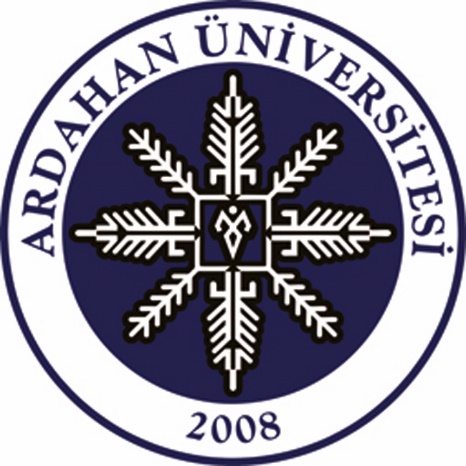 ARDAHAN UNIVERSITYPOSOF VOCATIONAL SCHOOLSTUDENT PRACTİCAL TRAINING FOLDERT.C. ARDAHAN ÜNİVERSİTESİ POSOF MESLEK YÜKSEKOKULUADI SOYADI :NUMARASI   :BÖLÜMÜ       :PROGRAMI  :SINIFI            :           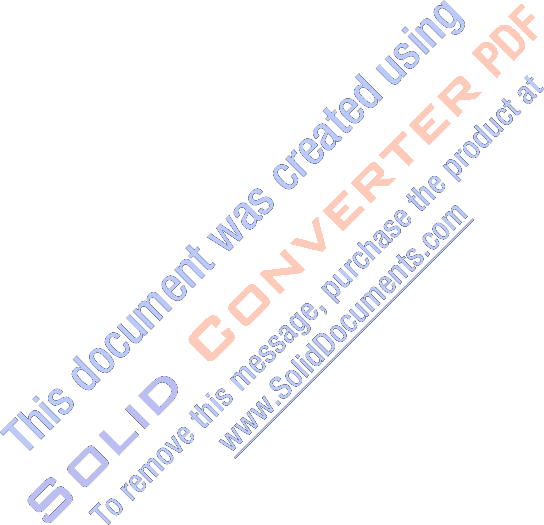 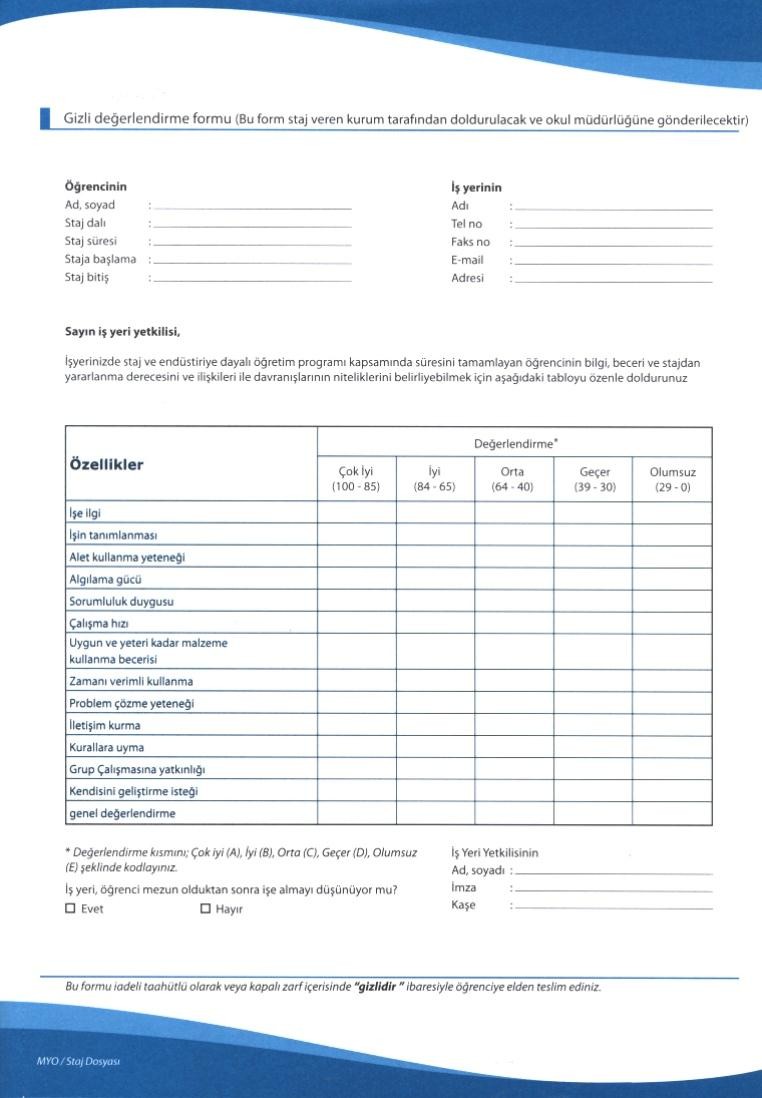 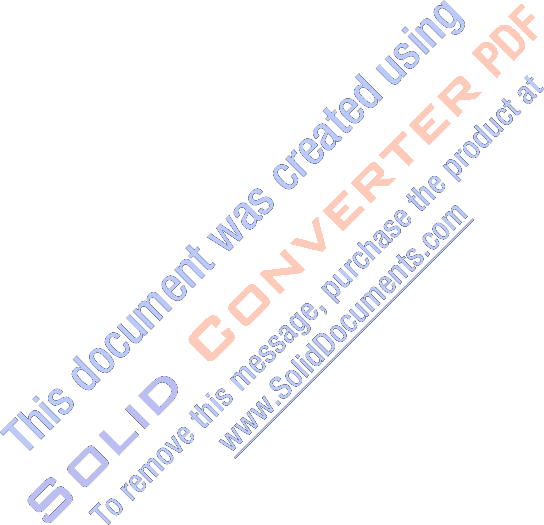 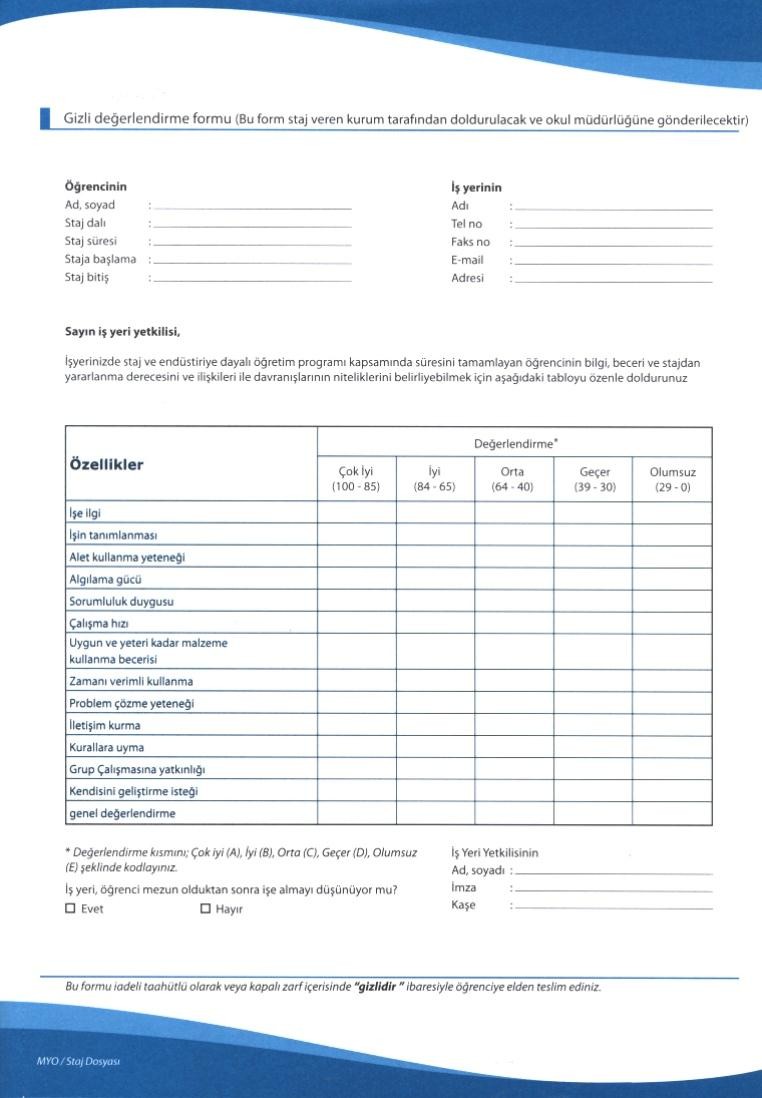 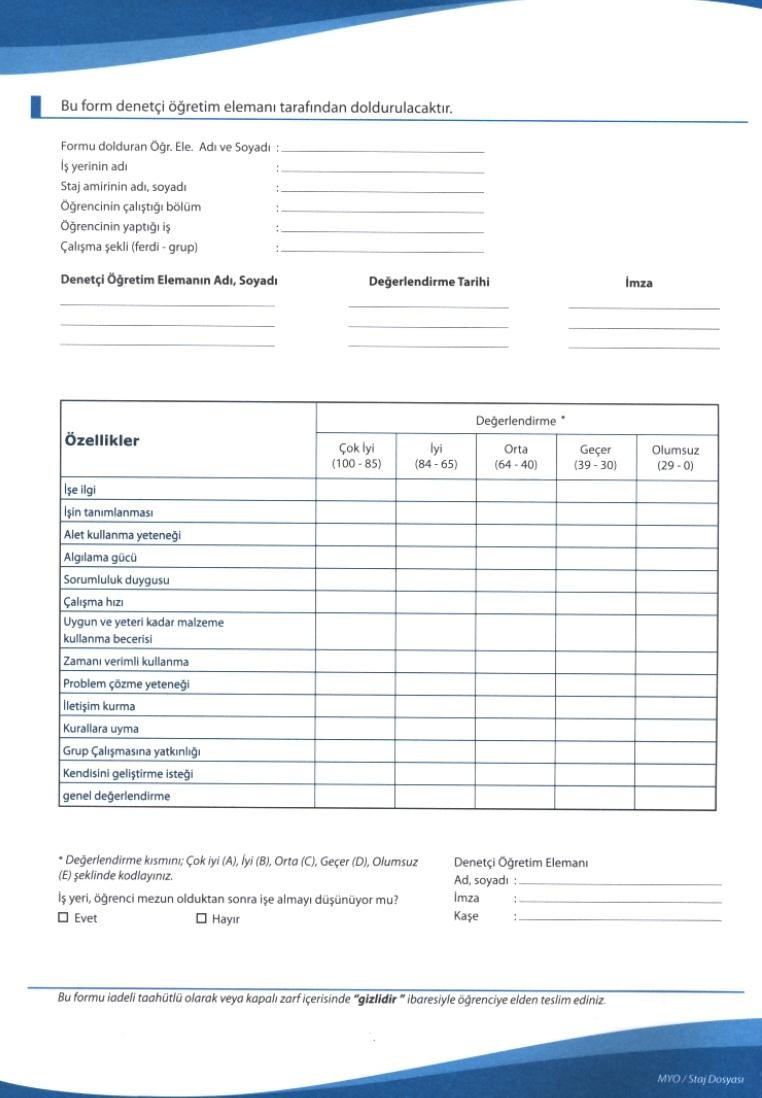 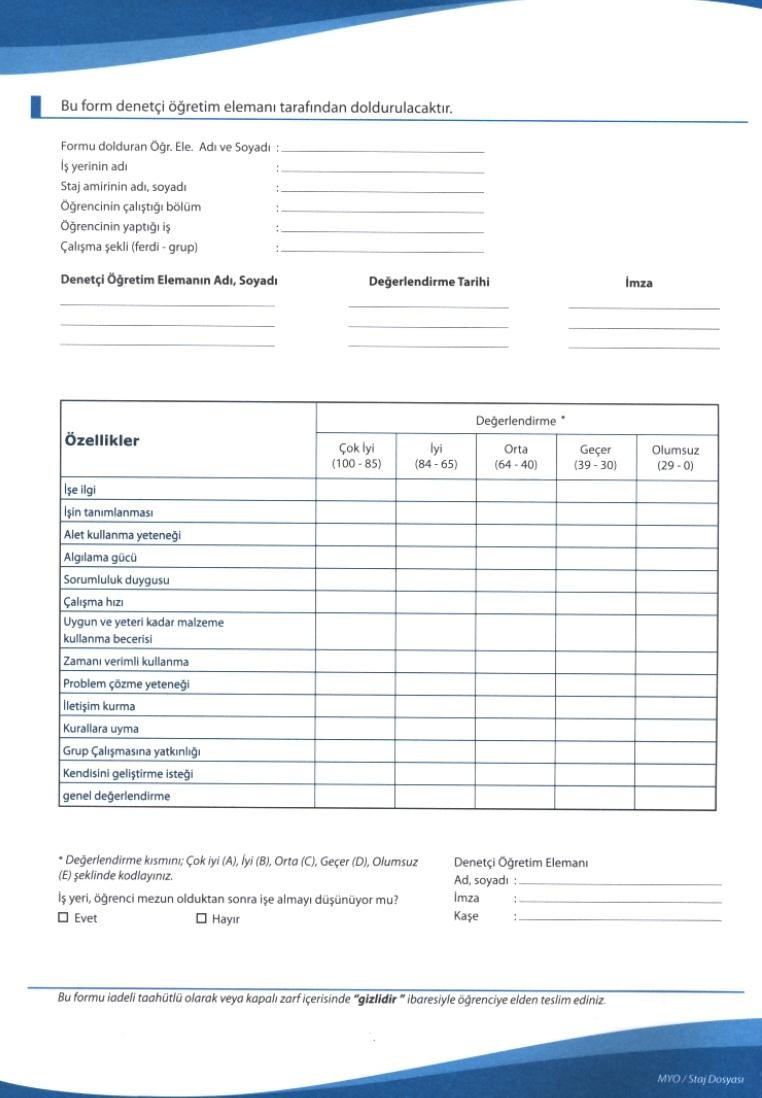 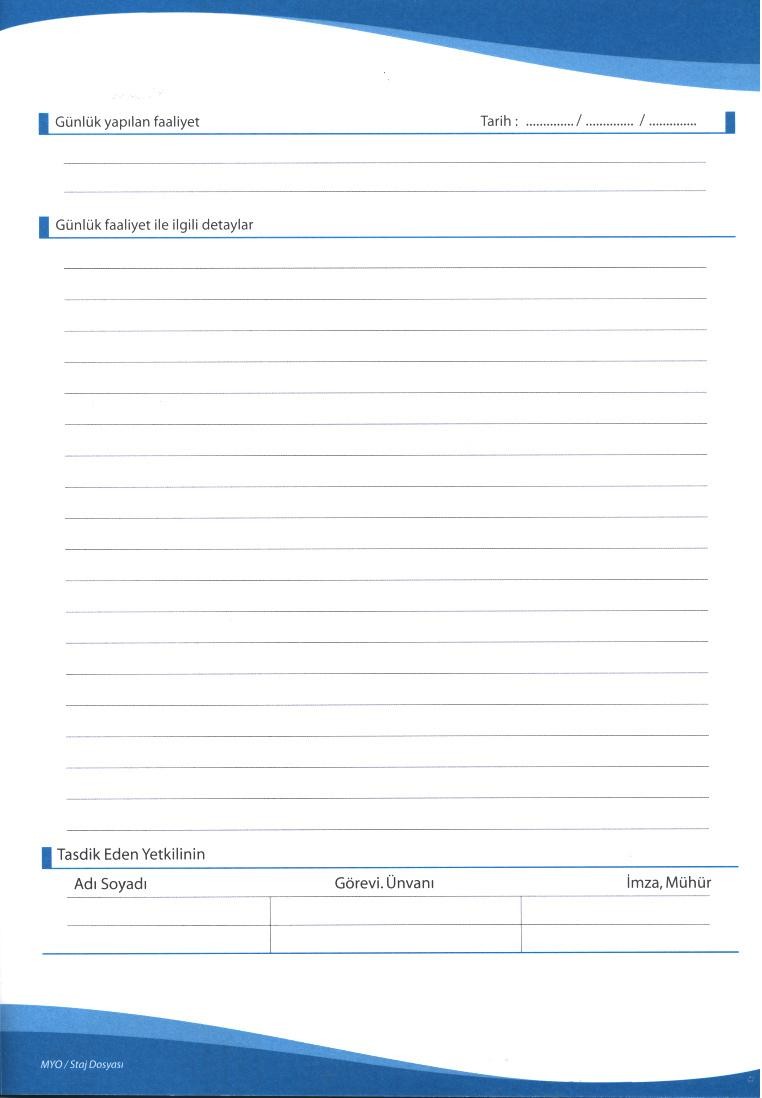 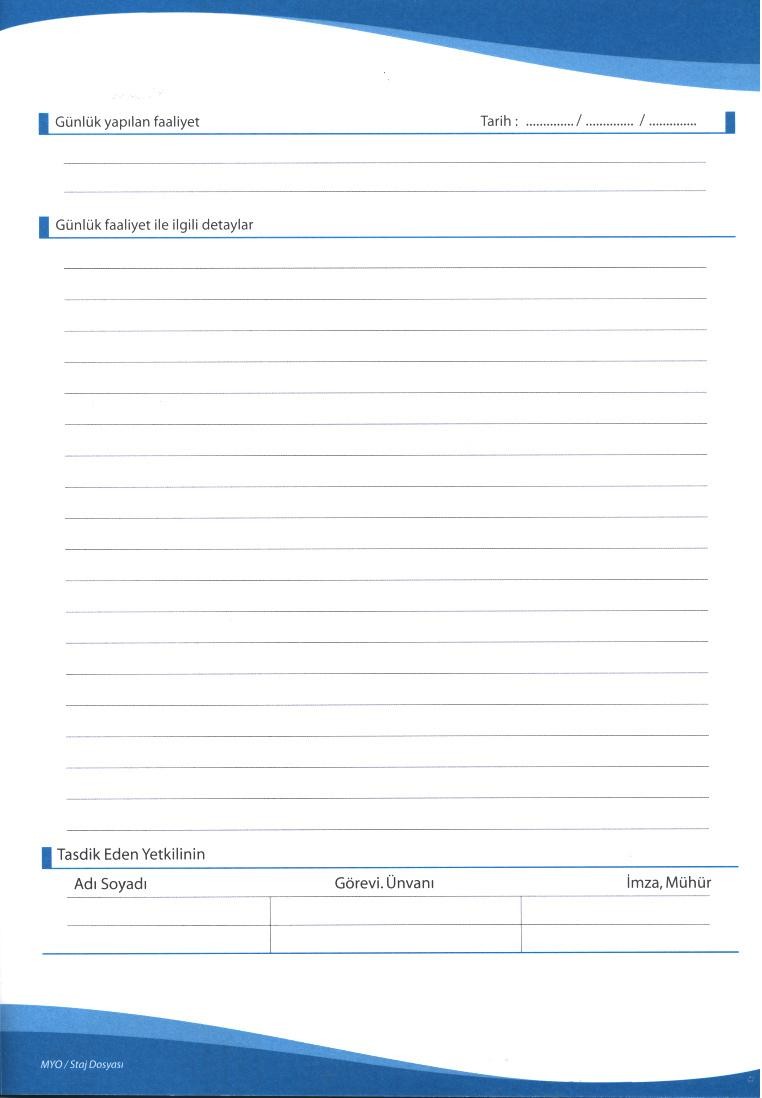 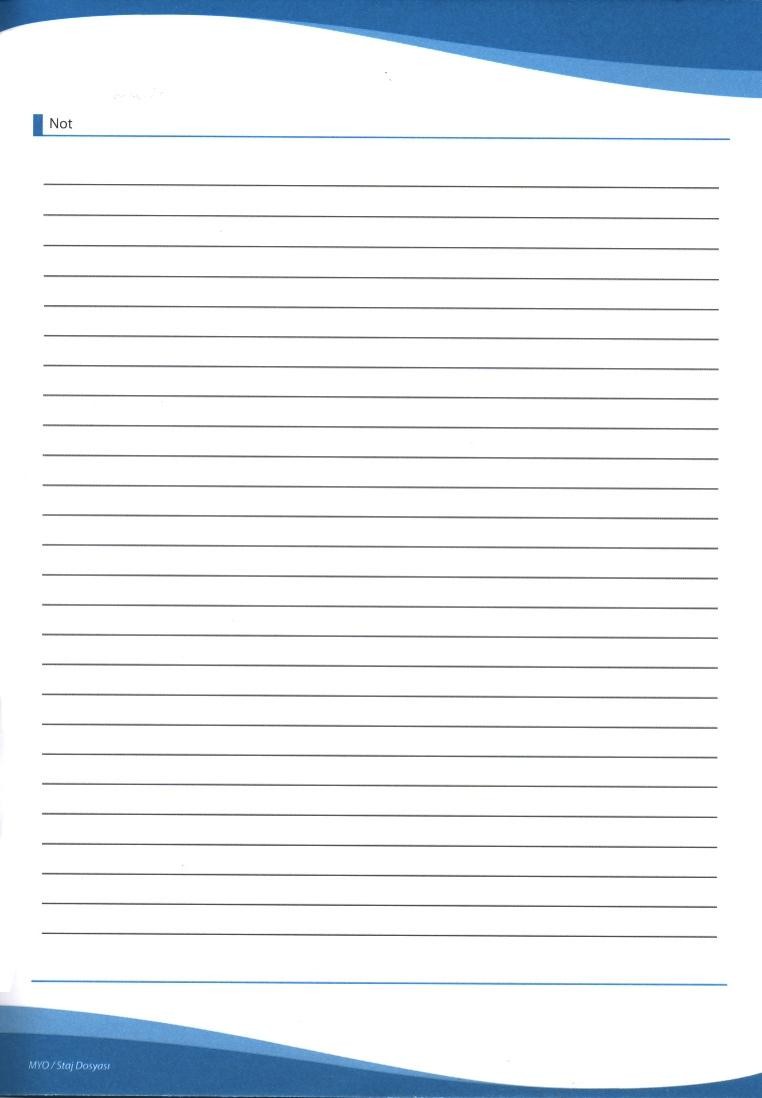 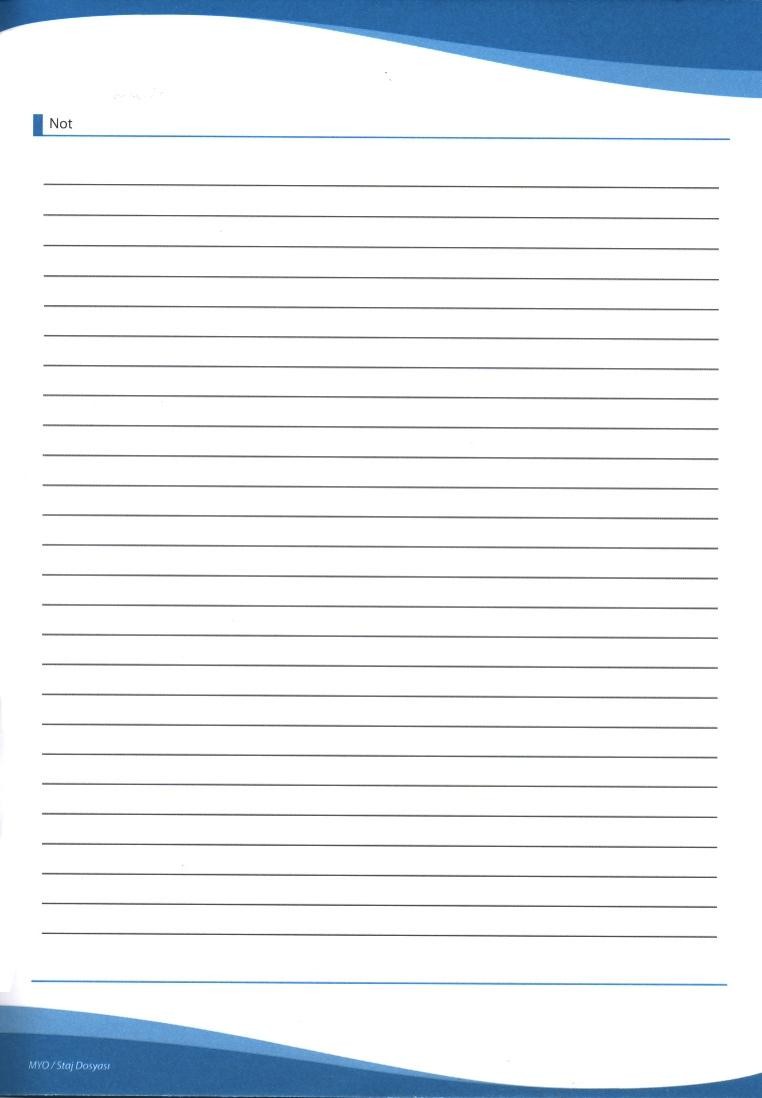 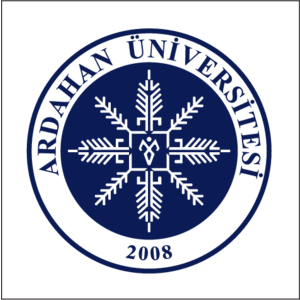 Ardahan Üniversitesi
Posof Meslek YüksekokuluAdres: Atatürk Caddesi No: 58 Posof / ARDAHANTelefon: +904782117510
E-Posta: pmyo@ardahan.edu.trADI SOYADI            :……………………………………………………………………………………….NAME SURNAMENUMARASI             :……………………………………………………………………………………….NUMBERBÖLÜMÜ                 :………………………………………………………………………………………PARTPROGRAMI             :………………………………………………………………………………………PROGRAMMESINIFI                       :……………………………………………………………………………………….CLASSİşyerinin İsim ve AdresiBaşlama TarihiBitimTarihiÇalıştığıGün SayısıStaj BölümüKurum YetkilisiAdı Soyadı :Ünvanı       :Tarih: ……/……/…….Imza ve MühürKurum YetkilisiAdı Soyadı :Ünvanı       :Tarih: ……/……/…….Imza ve MühürKurum YetkilisiAdı Soyadı :Ünvanı       :Tarih: ……/……/…….Imza ve MühürKurum YetkilisiAdı Soyadı :Ünvanı       :Tarih: ……/……/…….Imza ve MühürKurum YetkilisiAdı Soyadı :Ünvanı       :Tarih: ……/……/…….Imza ve Mühür